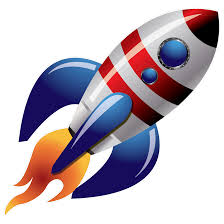 Rock Island Elementary SchoolTitle 1 SchoolSchool Advisory Council/School AdvisoryForum Meeting5:30 P.MApril 9, 2019AgendaWelcomeRoll Call and Establish Quorum Review and Approval of SAC Minutes from March Meeting: Mrs. AlverangaSchoolwide Positive Behavior Plan:  Ms. CruzPrincipal’s Update: Mrs. PriesterPrimary Reading Camp19/20 Title I Budget19/20 BudgetSafety UpdatesSecurity SpecialistBASC Inspection Quality Child Care StandardsCrunch Time PlanData AnalysisFlorida Standards Assessments-Third GradeStakeholder SurveyProposal Use Of Accountable Funds Attendance Plan Updates:  Ms. OverstreetMr. Fenelon:Schoolwide FSA ( Reflex Math and I-Ready)Appoint a nominating  committee for  19/20 SAC Members `21st  Century Updates: Ms. DennisFamily NightEnd Of The Year EventsRenewal Of Grant